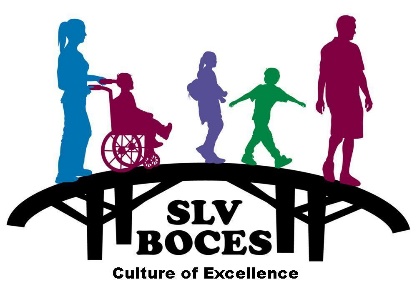 Alternative Teacher Licensure ProgramRegistration / InformationTeacher Candidate Name: ______________________________________________________________Email Address: _______________________________________________________________________Mailing Address: _____________________________________________________________________Cell Number: _____________________________________ Date of Birth: _______________________Social Security Number: ____________________________District: ________________________________ School: _____________________________________Grade: _________________________________ Subject: ____________________________________B.A. Degree: _____________________________ College / University: __________________________Alternative Licensure Area of Endorsement: _______________________________________________Applied for Alternative Teacher License?     Yes ________ No _______Praxis Test Required?  Yes _______ No ________ If yes, which test(s) ___________________________Past Profession before entering the alternative teacher licensure program: __________________________________________________________________________________________________________Mentor Teacher Name: ________________________________________________________________District / School: _____________________________________ Grade / Subject: ___________________Email Address: ________________________________________________________________________***Please submit this form to Joy Werner, Alternative Teacher Licensure Program Facilitator.   jwerner@slvboces.org.  (719) 251-3334